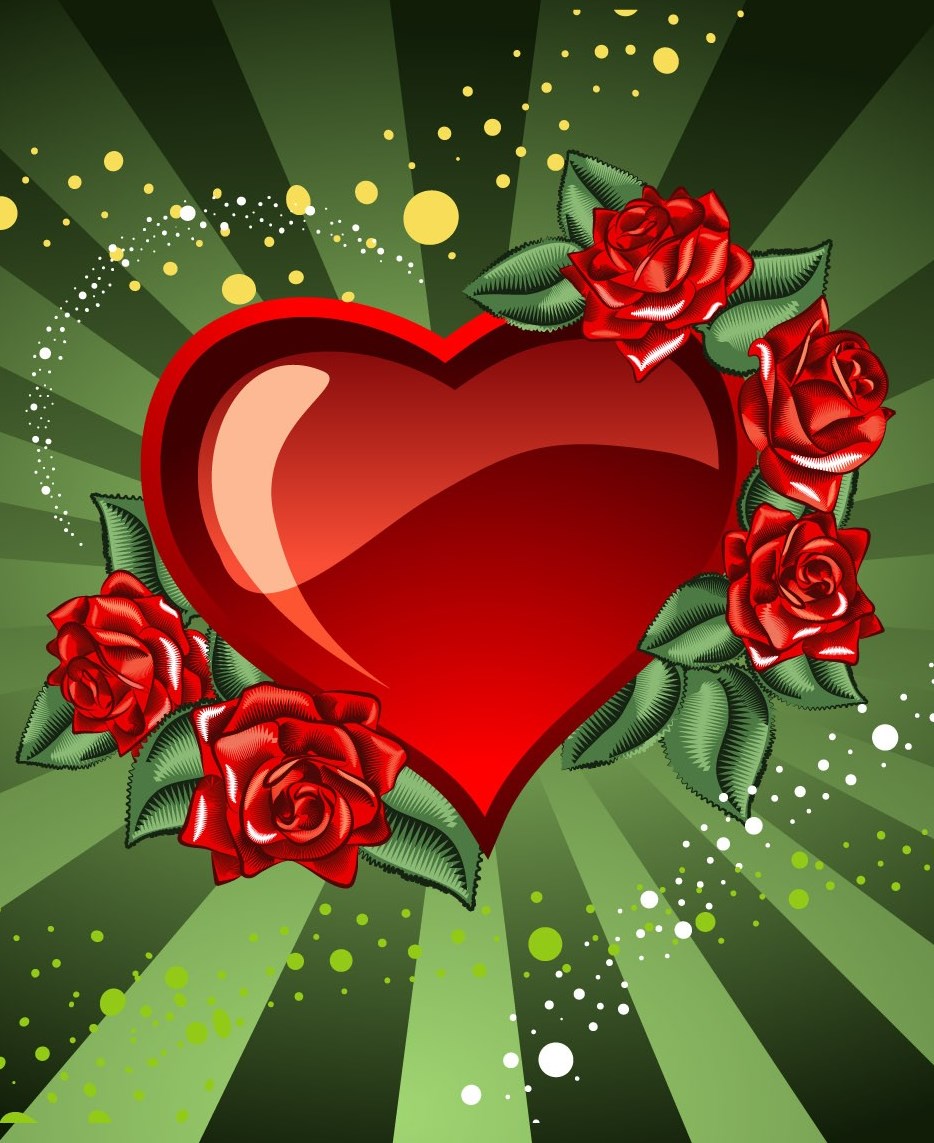 ПРЕМИЯ         «Пламенное Сердце»в номинациивручается